重庆西南艺考教育培训学校日常检查考核表                                                                   检查日期：    年   月   日 备注：以上所有制度希望同学们相互监督和遵守，让我们共创一个美好的生活环境。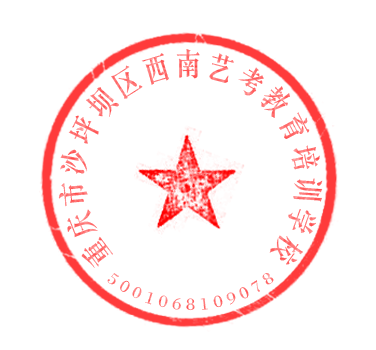 重庆市沙坪坝区西南艺考教育培训学校违纪说明违纪事项违纪事项违纪事项违纪事项违纪事项寝室号：寝室号：寝室号：寝室号：寝室号：寝室号：违纪说明违纪事项违纪事项违纪事项违纪事项违纪事项寝室违纪日期寝室违纪日期寝室违纪日期寝室违纪日期寝室违纪日期寝室违纪日期违纪说明违纪事项违纪事项违纪事项违纪事项违纪事项二三四五六日1.内务卫生总分为100分，每一项都记1-10分，及格为70分。2.60分以上70分以下的寝室按每人20元计算罚款。3.50分以下按每寝室每人30元计算罚款。4.评分倒数第一的寝室按每寝室每人40元罚款。5.如一次性被扣5分的直接罚款，每人20元-50元。6.每周日放学后颁发流动红旗和奖金（或奖品）。被子是否已叠，叠被是否规范，床上是否脏乱差，是否有杂物（各扣1-5分）被子是否已叠，叠被是否规范，床上是否脏乱差，是否有杂物（各扣1-5分）被子是否已叠，叠被是否规范，床上是否脏乱差，是否有杂物（各扣1-5分）被子是否已叠，叠被是否规范，床上是否脏乱差，是否有杂物（各扣1-5分）被子是否已叠，叠被是否规范，床上是否脏乱差，是否有杂物（各扣1-5分）1.内务卫生总分为100分，每一项都记1-10分，及格为70分。2.60分以上70分以下的寝室按每人20元计算罚款。3.50分以下按每寝室每人30元计算罚款。4.评分倒数第一的寝室按每寝室每人40元罚款。5.如一次性被扣5分的直接罚款，每人20元-50元。6.每周日放学后颁发流动红旗和奖金（或奖品）。寝室衣服、鞋子乱堆乱放，厕所有垃圾（各扣1-5分）寝室衣服、鞋子乱堆乱放，厕所有垃圾（各扣1-5分）寝室衣服、鞋子乱堆乱放，厕所有垃圾（各扣1-5分）寝室衣服、鞋子乱堆乱放，厕所有垃圾（各扣1-5分）寝室衣服、鞋子乱堆乱放，厕所有垃圾（各扣1-5分）1.内务卫生总分为100分，每一项都记1-10分，及格为70分。2.60分以上70分以下的寝室按每人20元计算罚款。3.50分以下按每寝室每人30元计算罚款。4.评分倒数第一的寝室按每寝室每人40元罚款。5.如一次性被扣5分的直接罚款，每人20元-50元。6.每周日放学后颁发流动红旗和奖金（或奖品）。床沿乱挂衣物，衣架、鞋未放在规定的同一直线上（各扣1-5分）床沿乱挂衣物，衣架、鞋未放在规定的同一直线上（各扣1-5分）床沿乱挂衣物，衣架、鞋未放在规定的同一直线上（各扣1-5分）床沿乱挂衣物，衣架、鞋未放在规定的同一直线上（各扣1-5分）床沿乱挂衣物，衣架、鞋未放在规定的同一直线上（各扣1-5分）1.内务卫生总分为100分，每一项都记1-10分，及格为70分。2.60分以上70分以下的寝室按每人20元计算罚款。3.50分以下按每寝室每人30元计算罚款。4.评分倒数第一的寝室按每寝室每人40元罚款。5.如一次性被扣5分的直接罚款，每人20元-50元。6.每周日放学后颁发流动红旗和奖金（或奖品）。桌、椅、柜等物品未放置整齐规范（各扣1-5分）桌、椅、柜等物品未放置整齐规范（各扣1-5分）桌、椅、柜等物品未放置整齐规范（各扣1-5分）桌、椅、柜等物品未放置整齐规范（各扣1-5分）桌、椅、柜等物品未放置整齐规范（各扣1-5分）1.内务卫生总分为100分，每一项都记1-10分，及格为70分。2.60分以上70分以下的寝室按每人20元计算罚款。3.50分以下按每寝室每人30元计算罚款。4.评分倒数第一的寝室按每寝室每人40元罚款。5.如一次性被扣5分的直接罚款，每人20元-50元。6.每周日放学后颁发流动红旗和奖金（或奖品）。毛巾、漱口杯、牙膏、牙刷、洗发液等其他用品未规范放置（各扣1-5分）毛巾、漱口杯、牙膏、牙刷、洗发液等其他用品未规范放置（各扣1-5分）毛巾、漱口杯、牙膏、牙刷、洗发液等其他用品未规范放置（各扣1-5分）毛巾、漱口杯、牙膏、牙刷、洗发液等其他用品未规范放置（各扣1-5分）毛巾、漱口杯、牙膏、牙刷、洗发液等其他用品未规范放置（各扣1-5分）1.内务卫生总分为100分，每一项都记1-10分，及格为70分。2.60分以上70分以下的寝室按每人20元计算罚款。3.50分以下按每寝室每人30元计算罚款。4.评分倒数第一的寝室按每寝室每人40元罚款。5.如一次性被扣5分的直接罚款，每人20元-50元。6.每周日放学后颁发流动红旗和奖金（或奖品）。拖把、扫把、垃圾捅等是否放置规范（各扣1-5分）拖把、扫把、垃圾捅等是否放置规范（各扣1-5分）拖把、扫把、垃圾捅等是否放置规范（各扣1-5分）拖把、扫把、垃圾捅等是否放置规范（各扣1-5分）拖把、扫把、垃圾捅等是否放置规范（各扣1-5分）1.内务卫生总分为100分，每一项都记1-10分，及格为70分。2.60分以上70分以下的寝室按每人20元计算罚款。3.50分以下按每寝室每人30元计算罚款。4.评分倒数第一的寝室按每寝室每人40元罚款。5.如一次性被扣5分的直接罚款，每人20元-50元。6.每周日放学后颁发流动红旗和奖金（或奖品）。水瓶、盆子、水桶是否放置整齐规范（各扣1-5分）水瓶、盆子、水桶是否放置整齐规范（各扣1-5分）水瓶、盆子、水桶是否放置整齐规范（各扣1-5分）水瓶、盆子、水桶是否放置整齐规范（各扣1-5分）水瓶、盆子、水桶是否放置整齐规范（各扣1-5分）1.内务卫生总分为100分，每一项都记1-10分，及格为70分。2.60分以上70分以下的寝室按每人20元计算罚款。3.50分以下按每寝室每人30元计算罚款。4.评分倒数第一的寝室按每寝室每人40元罚款。5.如一次性被扣5分的直接罚款，每人20元-50元。6.每周日放学后颁发流动红旗和奖金（或奖品）。插座上无任何充电器、插线板等器材（各扣1-5分，多次予以没收）插座上无任何充电器、插线板等器材（各扣1-5分，多次予以没收）插座上无任何充电器、插线板等器材（各扣1-5分，多次予以没收）插座上无任何充电器、插线板等器材（各扣1-5分，多次予以没收）插座上无任何充电器、插线板等器材（各扣1-5分，多次予以没收）1.内务卫生总分为100分，每一项都记1-10分，及格为70分。2.60分以上70分以下的寝室按每人20元计算罚款。3.50分以下按每寝室每人30元计算罚款。4.评分倒数第一的寝室按每寝室每人40元罚款。5.如一次性被扣5分的直接罚款，每人20元-50元。6.每周日放学后颁发流动红旗和奖金（或奖品）。离寝后是否关灯、空调、水（各扣5-10分）离寝后是否关灯、空调、水（各扣5-10分）离寝后是否关灯、空调、水（各扣5-10分）离寝后是否关灯、空调、水（各扣5-10分）离寝后是否关灯、空调、水（各扣5-10分）1.内务卫生总分为100分，每一项都记1-10分，及格为70分。2.60分以上70分以下的寝室按每人20元计算罚款。3.50分以下按每寝室每人30元计算罚款。4.评分倒数第一的寝室按每寝室每人40元罚款。5.如一次性被扣5分的直接罚款，每人20元-50元。6.每周日放学后颁发流动红旗和奖金（或奖品）。室内厕所、墙壁、地板、水池下面是否无污迹、无异物（各扣1-5分）室内厕所、墙壁、地板、水池下面是否无污迹、无异物（各扣1-5分）室内厕所、墙壁、地板、水池下面是否无污迹、无异物（各扣1-5分）室内厕所、墙壁、地板、水池下面是否无污迹、无异物（各扣1-5分）室内厕所、墙壁、地板、水池下面是否无污迹、无异物（各扣1-5分）1.内务卫生总分为100分，每一项都记1-10分，及格为70分。2.60分以上70分以下的寝室按每人20元计算罚款。3.50分以下按每寝室每人30元计算罚款。4.评分倒数第一的寝室按每寝室每人40元罚款。5.如一次性被扣5分的直接罚款，每人20元-50元。6.每周日放学后颁发流动红旗和奖金（或奖品）。寝室内垃圾是否清理（各扣1-5分）寝室内垃圾是否清理（各扣1-5分）寝室内垃圾是否清理（各扣1-5分）寝室内垃圾是否清理（各扣1-5分）寝室内垃圾是否清理（各扣1-5分）1.内务卫生总分为100分，每一项都记1-10分，及格为70分。2.60分以上70分以下的寝室按每人20元计算罚款。3.50分以下按每寝室每人30元计算罚款。4.评分倒数第一的寝室按每寝室每人40元罚款。5.如一次性被扣5分的直接罚款，每人20元-50元。6.每周日放学后颁发流动红旗和奖金（或奖品）。私人杂物（尽量锁入衣柜）分类按要求摆放（各扣1-5分）私人杂物（尽量锁入衣柜）分类按要求摆放（各扣1-5分）私人杂物（尽量锁入衣柜）分类按要求摆放（各扣1-5分）私人杂物（尽量锁入衣柜）分类按要求摆放（各扣1-5分）私人杂物（尽量锁入衣柜）分类按要求摆放（各扣1-5分）1.内务卫生总分为100分，每一项都记1-10分，及格为70分。2.60分以上70分以下的寝室按每人20元计算罚款。3.50分以下按每寝室每人30元计算罚款。4.评分倒数第一的寝室按每寝室每人40元罚款。5.如一次性被扣5分的直接罚款，每人20元-50元。6.每周日放学后颁发流动红旗和奖金（或奖品）。在宿舍内串寝室、高声喧哗、打闹（直接罚款每人每次10元-50元）在宿舍内串寝室、高声喧哗、打闹（直接罚款每人每次10元-50元）在宿舍内串寝室、高声喧哗、打闹（直接罚款每人每次10元-50元）在宿舍内串寝室、高声喧哗、打闹（直接罚款每人每次10元-50元）在宿舍内串寝室、高声喧哗、打闹（直接罚款每人每次10元-50元）1.内务卫生总分为100分，每一项都记1-10分，及格为70分。2.60分以上70分以下的寝室按每人20元计算罚款。3.50分以下按每寝室每人30元计算罚款。4.评分倒数第一的寝室按每寝室每人40元罚款。5.如一次性被扣5分的直接罚款，每人20元-50元。6.每周日放学后颁发流动红旗和奖金（或奖品）。上课期间在宿舍的（除生病）（一律请老师领人并罚款10元-50元）上课期间在宿舍的（除生病）（一律请老师领人并罚款10元-50元）上课期间在宿舍的（除生病）（一律请老师领人并罚款10元-50元）上课期间在宿舍的（除生病）（一律请老师领人并罚款10元-50元）上课期间在宿舍的（除生病）（一律请老师领人并罚款10元-50元）1.内务卫生总分为100分，每一项都记1-10分，及格为70分。2.60分以上70分以下的寝室按每人20元计算罚款。3.50分以下按每寝室每人30元计算罚款。4.评分倒数第一的寝室按每寝室每人40元罚款。5.如一次性被扣5分的直接罚款，每人20元-50元。6.每周日放学后颁发流动红旗和奖金（或奖品）。向窗外扔东西，随地吐痰（直接罚款每人每次10元-50元）向窗外扔东西，随地吐痰（直接罚款每人每次10元-50元）向窗外扔东西，随地吐痰（直接罚款每人每次10元-50元）向窗外扔东西，随地吐痰（直接罚款每人每次10元-50元）向窗外扔东西，随地吐痰（直接罚款每人每次10元-50元）1.内务卫生总分为100分，每一项都记1-10分，及格为70分。2.60分以上70分以下的寝室按每人20元计算罚款。3.50分以下按每寝室每人30元计算罚款。4.评分倒数第一的寝室按每寝室每人40元罚款。5.如一次性被扣5分的直接罚款，每人20元-50元。6.每周日放学后颁发流动红旗和奖金（或奖品）。熄灯后玩手机直接没收（直接罚款每人每次10元-50元）熄灯后玩手机直接没收（直接罚款每人每次10元-50元）熄灯后玩手机直接没收（直接罚款每人每次10元-50元）熄灯后玩手机直接没收（直接罚款每人每次10元-50元）熄灯后玩手机直接没收（直接罚款每人每次10元-50元）1.内务卫生总分为100分，每一项都记1-10分，及格为70分。2.60分以上70分以下的寝室按每人20元计算罚款。3.50分以下按每寝室每人30元计算罚款。4.评分倒数第一的寝室按每寝室每人40元罚款。5.如一次性被扣5分的直接罚款，每人20元-50元。6.每周日放学后颁发流动红旗和奖金（或奖品）。在寝室内吸烟、喝酒、打牌、赌博、管制刀具（每人每次罚款50元-200元，情节严重请家长）在寝室内吸烟、喝酒、打牌、赌博、管制刀具（每人每次罚款50元-200元，情节严重请家长）在寝室内吸烟、喝酒、打牌、赌博、管制刀具（每人每次罚款50元-200元，情节严重请家长）在寝室内吸烟、喝酒、打牌、赌博、管制刀具（每人每次罚款50元-200元，情节严重请家长）在寝室内吸烟、喝酒、打牌、赌博、管制刀具（每人每次罚款50元-200元，情节严重请家长）1.内务卫生总分为100分，每一项都记1-10分，及格为70分。2.60分以上70分以下的寝室按每人20元计算罚款。3.50分以下按每寝室每人30元计算罚款。4.评分倒数第一的寝室按每寝室每人40元罚款。5.如一次性被扣5分的直接罚款，每人20元-50元。6.每周日放学后颁发流动红旗和奖金（或奖品）。疏通马桶费用由全寝室自行付费疏通马桶费用由全寝室自行付费疏通马桶费用由全寝室自行付费疏通马桶费用由全寝室自行付费疏通马桶费用由全寝室自行付费1.内务卫生总分为100分，每一项都记1-10分，及格为70分。2.60分以上70分以下的寝室按每人20元计算罚款。3.50分以下按每寝室每人30元计算罚款。4.评分倒数第一的寝室按每寝室每人40元罚款。5.如一次性被扣5分的直接罚款，每人20元-50元。6.每周日放学后颁发流动红旗和奖金（或奖品）。故意损坏公务照价赔偿（按学生违纪处罚条例和校规校纪严肃处理）故意损坏公务照价赔偿（按学生违纪处罚条例和校规校纪严肃处理）故意损坏公务照价赔偿（按学生违纪处罚条例和校规校纪严肃处理）故意损坏公务照价赔偿（按学生违纪处罚条例和校规校纪严肃处理）故意损坏公务照价赔偿（按学生违纪处罚条例和校规校纪严肃处理）1.内务卫生总分为100分，每一项都记1-10分，及格为70分。2.60分以上70分以下的寝室按每人20元计算罚款。3.50分以下按每寝室每人30元计算罚款。4.评分倒数第一的寝室按每寝室每人40元罚款。5.如一次性被扣5分的直接罚款，每人20元-50元。6.每周日放学后颁发流动红旗和奖金（或奖品）。学生代表签字：学生代表签字：学生代表签字：学生代表签字：学生代表签字：学生代表签字：学生代表签字：学生代表签字：学生代表签字：学生代表签字：学生代表签字：每周不定时一次大检查宿舍剩分后勤部打分学生处打分班级代表打分总得分总得分总得分总得分总得分总得分总得分每周不定时一次大检查每寝室为100分为标准以上条款扣分1-10分为标准。学生每寝室共30分、后勤部10分、教务处10分、班级代表10分。以上条款扣分1-10分为标准。学生每寝室共30分、后勤部10分、教务处10分、班级代表10分。以上条款扣分1-10分为标准。学生每寝室共30分、后勤部10分、教务处10分、班级代表10分。以上条款扣分1-10分为标准。学生每寝室共30分、后勤部10分、教务处10分、班级代表10分。以上条款扣分1-10分为标准。学生每寝室共30分、后勤部10分、教务处10分、班级代表10分。以上条款扣分1-10分为标准。学生每寝室共30分、后勤部10分、教务处10分、班级代表10分。以上条款扣分1-10分为标准。学生每寝室共30分、后勤部10分、教务处10分、班级代表10分。以上条款扣分1-10分为标准。学生每寝室共30分、后勤部10分、教务处10分、班级代表10分。以上条款扣分1-10分为标准。学生每寝室共30分、后勤部10分、教务处10分、班级代表10分。以上条款扣分1-10分为标准。学生每寝室共30分、后勤部10分、教务处10分、班级代表10分。以上条款扣分1-10分为标准。学生每寝室共30分、后勤部10分、教务处10分、班级代表10分。备注